GLORIA№8 Domine Deus, Agnus DeiА.Вивальди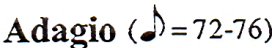 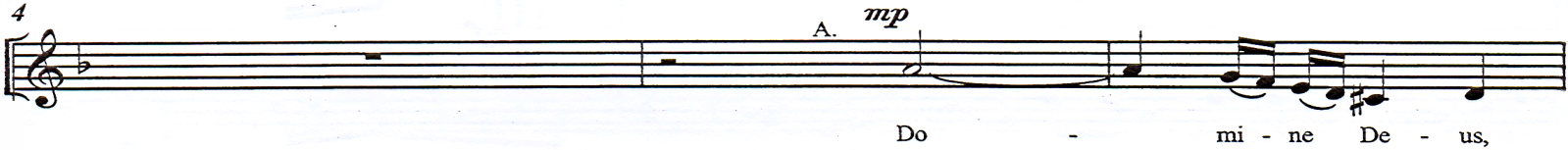 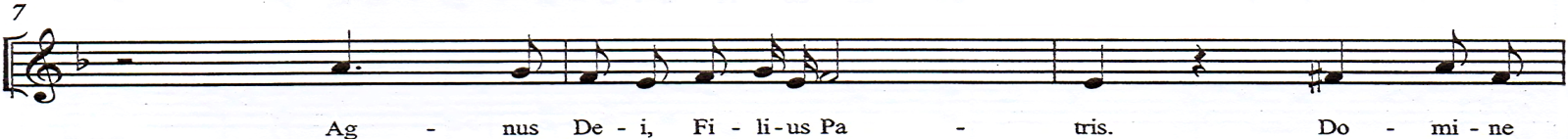 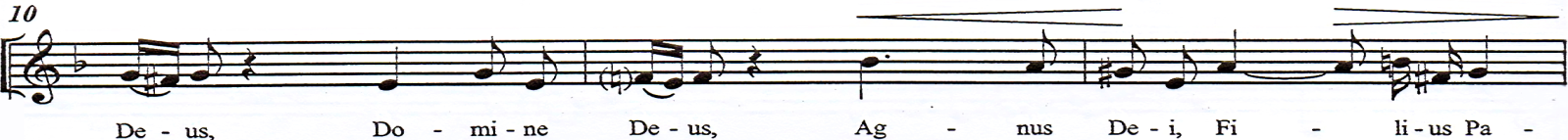 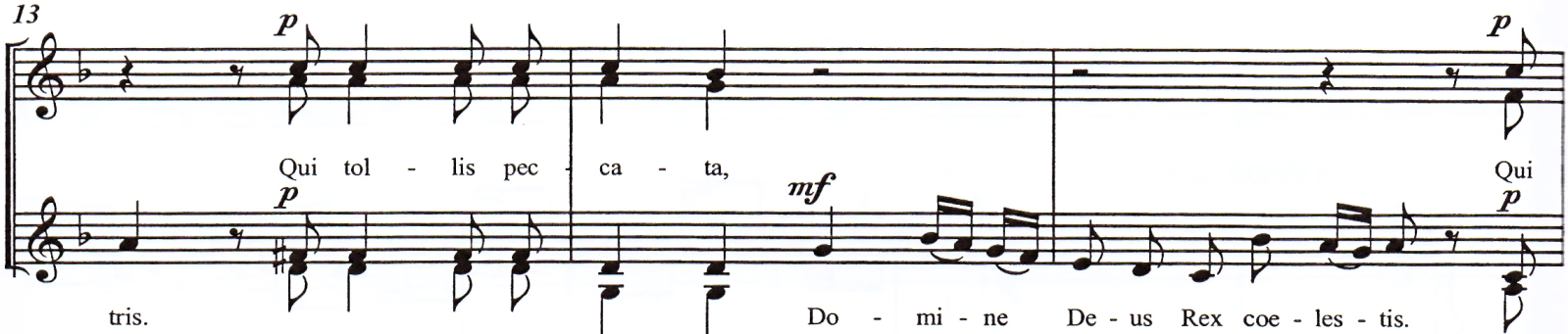 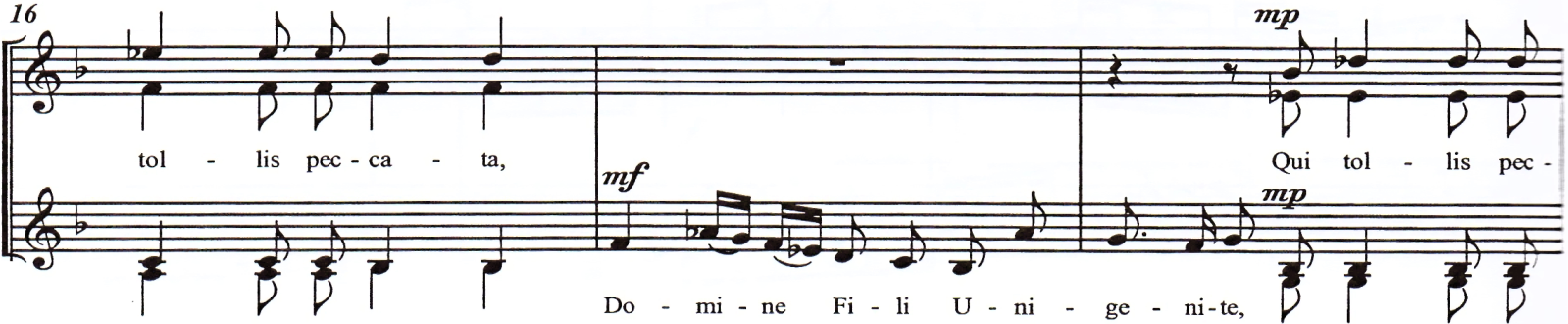 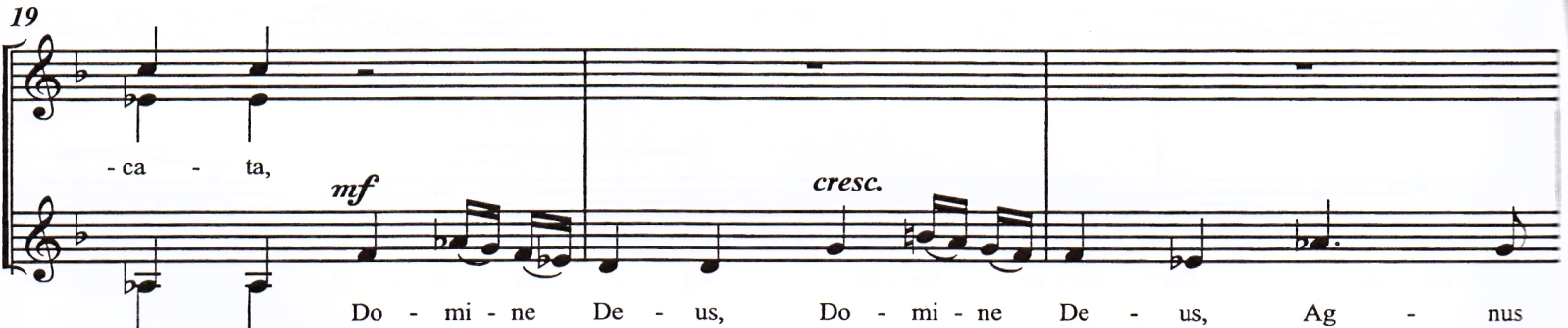 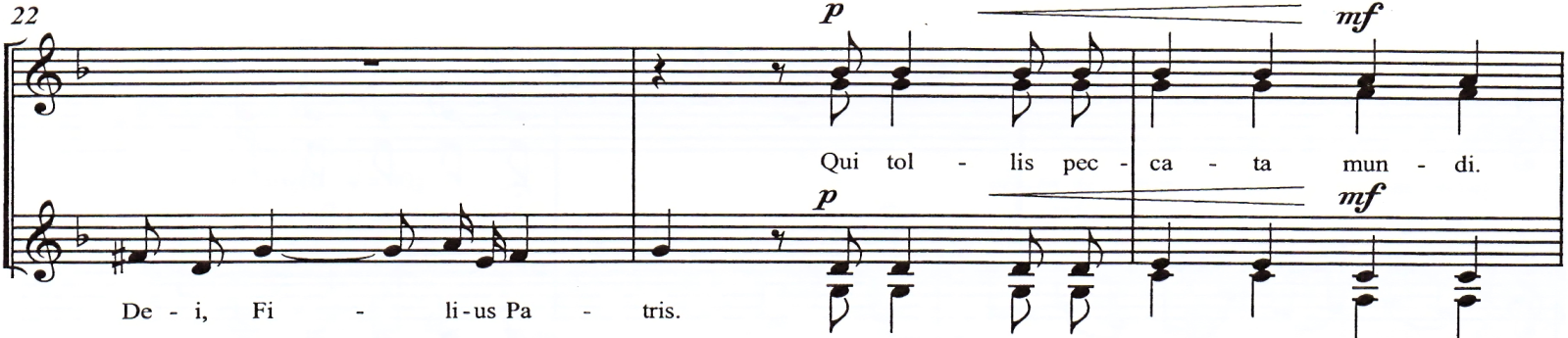 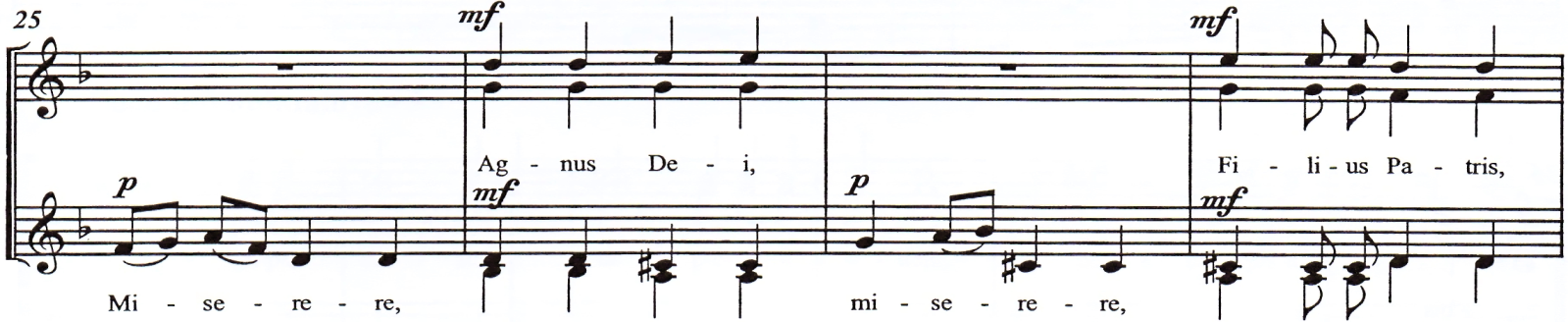 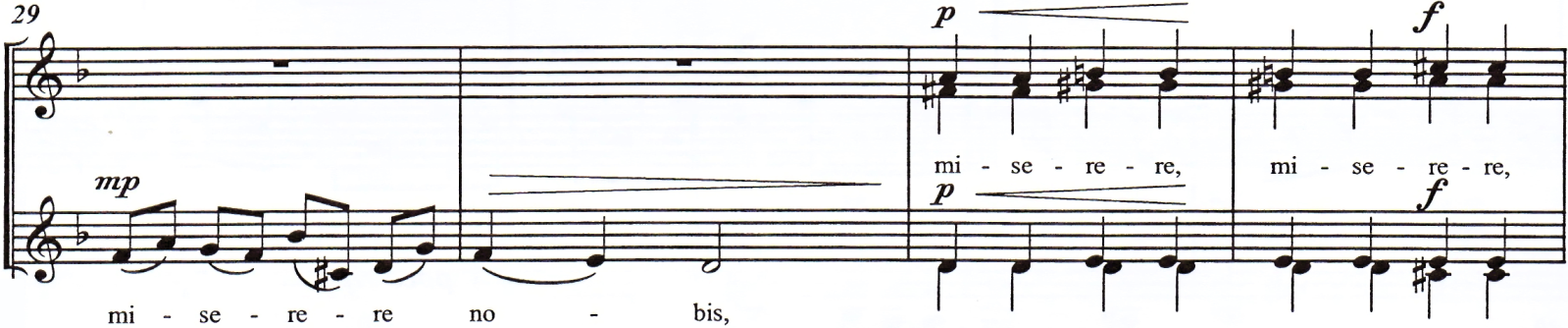 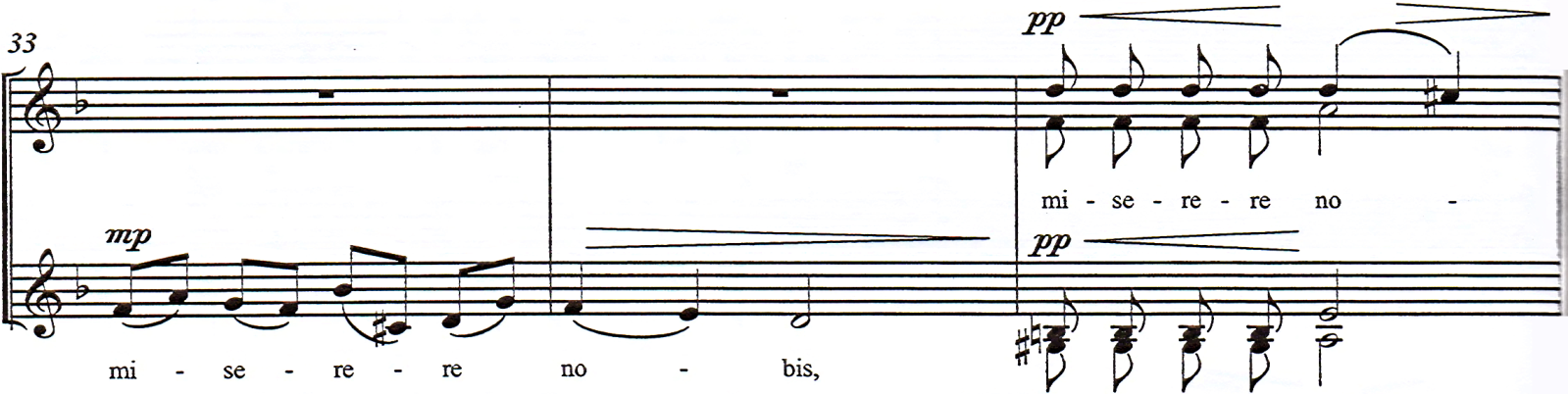 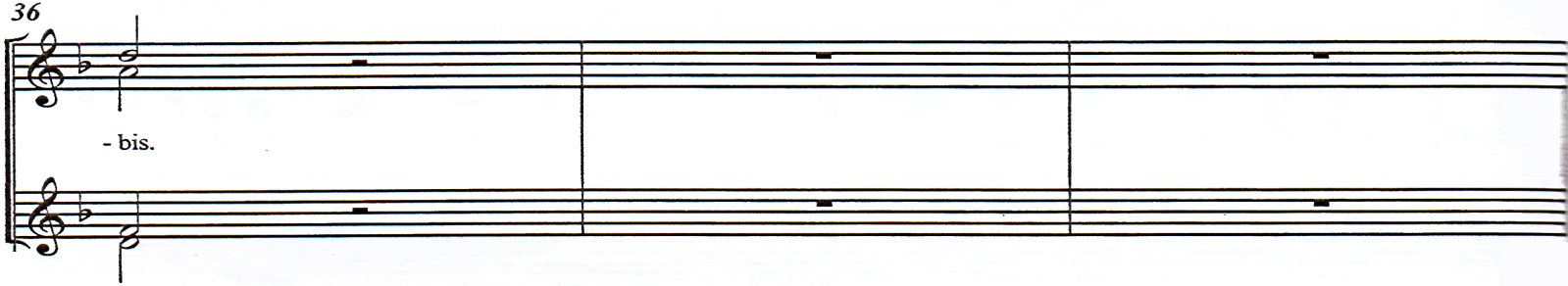 